PIANO ECONOMICO-FINANZIARIO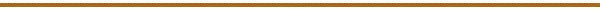 CONCESSIONE DEL SERVIZIO DI RISTORAZIONE SCOLASTICA, A RIDOTTO IMPATTO AMBIENTALE, DEL COMUNE PALAGIANELLO(TA) PER IL PERIODO SCOLASTICO 2018/2019 AL 2021/2022 1.  SPESE1.  SPESE1.  SPESE1.  SPESE1.  SPESETIPOLOGIA DI SPESAIMPORTO IN CIFREIMPORTO IN CIFREIMPORTO IN CIFREIMPORTO IN CIFRETIPOLOGIA DI SPESA1° ANNO2° ANNO3° ANNO4° ANNOTOTALE SPESE2.  INTROITI2.  INTROITI2.  INTROITI2.  INTROITI2.  INTROITITIPOLOGIA DI INTROITOIMPORTO IN CIFREIMPORTO IN CIFREIMPORTO IN CIFREIMPORTO IN CIFRETIPOLOGIA DI INTROITO1° ANNO2° ANNO3° ANNO4° ANNOTOTALE INTROITI